 BUSINESS MEETING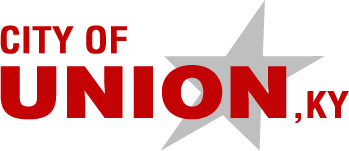 January 3, 2019 – 6:30 PMAGENDAWELCOME.PLEDGE OF ALLEGIANCE TO THE FLAG.CALL TO ORDER/ROLL CALL.E. Dulaney ___J. Mefford ___B. Miller ___J. Ramage ___Mayor Solomon.OATH OF OFFICE FOR ELECTED OFFICIALSMINUTES.December 3, 2018.FINANCIAL REPORT.Budget Committee Report-Commissioner Miller.Current Year Profit & Loss Budget vs. Actual Report.Monthly Bills. MAYOR COMMENTS.PUBLIC COMMENTEDC/BOONE COUNTY PLANNING UPDATE.Steve Harper BCPC UpdateCommissioner Ramage.PUBLIC WORKS.Commissioner Dulaney.2018 Street Repairs Program UpdateState/County Highway ProjectsCity Engineer Barry BurkeCOMMUNICATIONS/OFFICE OPERATIONS REPORT.Breakfast with Santa-December 8CITY ADMINISTRATOR REPORT.City Building UpgradesService Line Warranty ProgramCITY ATTORNEY REPORT/LEGISLATION/ACTION ITEMS.  ResolutionsNONEMunicipal OrdersMUNICIPAL ORDER NO. 2018-26-- A MUNICIPAL ORDER APPOINTING JOHN MEFFORD MAYOR PRO TEM FOR THE CITY OF UNION, KENTUCKY OrdinancesNONEANNOUNCEMENTS.Next Meeting-February 4, 2019, 6:30 p.m.EXECUTIVE SESSION (IF NEEDED).ADJOURNMENT.